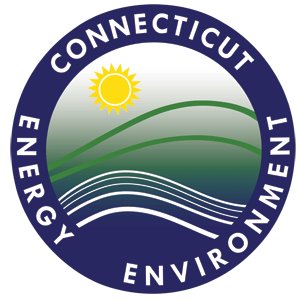 Offset Project Monitoring and Verification Report FormsLandfill Methane Capture and DestructionVersion 1.1Issued by:Bureau of Energy and Technology PolicyCT Department of Energy & Environmental Protectionhttp://www.ct.gov/deepApril 2016The Connecticut Department of Energy & Environmental Protection is an Affirmative Action/Equal Opportunity Employer that is committed to complying with the requirements of the Americans with Disabilities Act (ADA).  Please contact us at (860) 418-5910 or deep.accommodations@ct.gov if you:  have a disability and need a communication aid or service; have limited proficiency in English and may need information in another language; or if you wish to file an ADA or Title VI discrimination complaint.Contents1.	Overview	32.	Submission Instructions	33.	M&V Report Forms	3Form 1.1 – Coversheet	5Form 1.2 – General Information	6Form 1.3 – Attestations	7Form 1.4 – Project Sponsor Statement	8Form 1.5 – Disclosure of Greenhouse Gas Emissions Data Reporting	9Form 2.1 – Demonstration of Conformance with M&V Plan	10Form 2.2 – Determination of Emissions Reduction	14Form 3.1 – Independent Verifier Certification Statement and Report	15OverviewTo demonstrate the achievement of CO2-equivalent emissions reductions from a landfill methane capture and destruction offset project that has received a consistency determination from the Connecticut Department of Energy and Environmental Protection (“Department”), a Project Sponsor must submit to the Department in accordance with instructions (see accompanying instructions packet) a fully completed Offset Project Monitoring and Verification Report  – Landfill Methane Capture and Destruction Version 1.1 (“M&V Report”), consisting of the coversheet and all forms and related attachments.  Following these instructions will ensure that the M&V Report contains all necessary information and is submitted properly.The Project Sponsor should review the CO2 Budget Trading Program regulations at section 22a-174-31a of the Regulations of Connecticut State Agencies (“RCSA”) addressing offset projects and the award of CO2 offset allowances.  All offset project submittal materials and documents are available at www.ct.gov/dep/cwp/view.asp?a=2684&Q=440696&depNav_GID=1619.Submission InstructionsPlease complete this form and supporting documents in accordance with section 22a-174-31a of the RCSA, the RGGI Model Rule (www.rggi.org/documents) and these instructions to ensure the proper handling of your application. These instructions are not a substitute for the requirements of the relevant statutes and any regulations thereunder. You should review all applicable laws prior to completing this application. Remember, it is your responsibility to comply with all applicable laws. There is no fee associated with the submission of this application.Submit one (1) complete paper hardcopy original and one (1) electronic copy of the M&V Report in the form of a CD disk.  Submit hardcopies of forms requiring signatures as originally-signed copies and scan such signed forms for electronic submission.  Facsimiles of the M&V Report are not acceptable under any circumstances.ATTN: MICHAEL MALMROSECO2 BUDGET TRADING PROGRAMBUREAU OF ENERGY AND TECHNOLOGY POLICYCONNECTICUT DEPARTMENT OF ENERGY & ENVIRONMENTAL PROTECTION10 FRANKLIN SQUARENEW BRITAIN, CT 06051If you have any questions about the M&V Report, please contact Michael Malmrose at  michael.malmrose@ct.gov or at (860) 827-2933.The M&V Report includes three parts, as described below.  Each part comprises specified forms and required documentation.  The M&V Report has been created as a Microsoft Word document with editable fields.  Enter information directly in the fields provided or submit information or documentation as an attachment, as instructed.  Include headers on all attachments indicating the form to which each is attached, the offset project name, and offset project ID code.The Project Sponsor should save an electronic copy for his or her file to serve as a reference for any necessary remediation.M&V Report FormsThe M&V Report consists of eight (8) forms divided into three parts, as follows:Part 1.  General Information FormsForm 1.1 – CoversheetForm 1.2 – General Information Form 1.3 – AttestationsForm 1.4 – Project Sponsor StatementForm 1.5 – Disclosure of Greenhouse Gas Emissions Data ReportingPart 2.  Category-Specific Information and Documentation FormsForm 2.1 – Demonstration of Conformance with M&V PlanForm 2.2 – Determination of Emissions ReductionPart 3.  Independent Verification FormForm 3.1 – Independent Verifier Certification Statement and ReportNote that although the forms include many embedded instructions, Project Sponsors are advised to consult the accompanying instructions packet for full instructions and documentation requirements.Form 1.1 – CoversheetForm 1.2 – General InformationForm 1.3 – AttestationsForm 1.4 – Project Sponsor StatementForm 1.5 – Disclosure of Greenhouse Gas Emissions Data ReportingForm 2.1 – Demonstration of Conformance with M&V PlanUsing the checklist provided in the right hand column of the tables below, attach documentation that demonstrates that the required elements of the submitted M&V Plan described in the left hand column of the tables were performed.  Indicate that the required documentation is provided as an attachment to Form 2.1 by checking the appropriate boxes.  Each attachment  must include a header that indicates it is an attachment to Form 2.1, identifies the number of the appropriate table and the reference number in the left-hand column of the table, and includes the offset project name and offset project ID code.Table 1.  Quality Assurance/Quality Control (QA/QC) Program for Measuring EquipmentTable 2.	Maintenance, Operation, and Calibration of Measuring and Monitoring EquipmentTable 2.	Maintenance, Operation, and Calibration of Measuring and Monitoring Equipment (continued)Table 3.  Records RetentionTable 4.  Independent Verification of Landfill Gas Methane CompositionForm 2.2 – Determination of Emissions ReductionProvide documentation of CO2-equivalent emissions reductions during the reporting period. Attach a spreadsheet documenting the calculations and data sources used to determine CO2-equivalent emissions reductions, volume of methane collected, and mass of methane per standard cubic foot.  The attachment must include a header that indicates it is an attached to Form 2.2 and includes the offset project name and offset project ID codeForm 3.1 – Independent Verifier Certification Statement and ReportAn accredited independent verifier must sign and date the form.  Attach the accredited verifier report.  The attached verifier report must include a header that indicates it is an attachment to Form 3.1 and includes the offset project name and offset project ID code.Offset Project NameOffset Project ID CodeProject Sponsor (RGGI COATS Authorized Account Representative)Project Sponsor (RGGI COATS Authorized Account Representative)Project Sponsor OrganizationProject Sponsor OrganizationReporting PeriodReporting PeriodRGGI COATS General Account NameRGGI COATS General Account NameRGGI COATS General Account NumberRGGI COATS General Account NumberCheck the boxes below to indicate submission of the following required forms:Check the boxes below to indicate submission of the following required forms:Form 1.2 – General InformationForm 1.3 – AttestationsForm 1.4 – Project Sponsor StatementForm 1.5 – Disclosure of Greenhouse Gas Emissions Data Reporting Form 2.1 – Demonstration of Conformance with M&V PlanForm 2.2 – Determination of Emissions ReductionForm 3.1 – Independent Verifier Certification Statement and ReportOffset Project NameOffset Project ID CodeProject Sponsor (RGGI COATS Authorized Account Representative)Project Sponsor (RGGI COATS Authorized Account Representative)Project Sponsor (RGGI COATS Authorized Account Representative)Project Sponsor (RGGI COATS Authorized Account Representative)Project Sponsor (RGGI COATS Authorized Account Representative)Project Sponsor (RGGI COATS Authorized Account Representative)Telephone NumberTelephone NumberFax NumberFax NumberEmail AddressEmail AddressStreet AddressStreet AddressStreet AddressStreet AddressStreet AddressStreet AddressCityState/ProvinceState/ProvincePostal CodePostal CodeCountryRGGI COATS General Account NameRGGI COATS General Account NameRGGI COATS General Account NameRGGI COATS General Account NameRGGI COATS General Account NameRGGI COATS General Account NameRGGI COATS General Account NumberRGGI COATS General Account NumberRGGI COATS General Account NumberName of Offset ProjectName of Offset ProjectName of Offset ProjectProject Commencement DateProject Commencement DateProject Commencement DateSummary Description of Offset ProjectSummary Description of Offset ProjectSummary Description of Offset ProjectSummary Description of Offset ProjectSummary Description of Offset ProjectSummary Description of Offset ProjectProject CityProject CityProject CountyProject CountyProject StateProject StateProject Sponsor OrganizationProject Sponsor OrganizationProject Sponsor OrganizationProject Sponsor OrganizationProject Sponsor OrganizationProject Sponsor OrganizationPrimary Street AddressPrimary Street AddressPrimary Street AddressPrimary Street AddressPrimary Street AddressPrimary Street AddressCityState/ProvinceState/ProvincePostal CodePostal CodeCountryBrief Description of Project Sponsor OrganizationBrief Description of Project Sponsor OrganizationBrief Description of Project Sponsor OrganizationBrief Description of Project Sponsor OrganizationBrief Description of Project Sponsor OrganizationBrief Description of Project Sponsor OrganizationTelephone NumberTelephone NumberTelephone NumberWebsite URLWebsite URLWebsite URLIndependent Verifier (Company/Organization)Independent Verifier (Company/Organization)Independent Verifier (Company/Organization)States Where Verifier AccreditedStates Where Verifier AccreditedStates Where Verifier AccreditedPrimary Street AddressPrimary Street AddressPrimary Street AddressWebsite URLWebsite URLWebsite URLCityState/ProvinceState/ProvincePostal CodePostal CodeCountryPoint of Contact for ProjectPoint of Contact for ProjectPoint of Contact for ProjectContact Telephone NumberContact Telephone NumberContact Fax NumberContact Fax NumberContact Email AddressContact Email AddressContact Street AddressContact Street AddressContact Street AddressContact Street AddressContact Street AddressContact Street AddressCityState/ProvinceState/ProvincePostal CodePostal CodeCountryOffset Project NameOffset Project ID CodeThe undersigned Project Sponsor certifies the truth of the following statements:The undersigned Project Sponsor certifies the truth of the following statements:The undersigned Project Sponsor certifies the truth of the following statements:1.All offset projects for which the Project Sponsor or project sponsor organization has received CO2 offset allowances, under the Project Sponsor’s or project sponsor organization’s ownership or control (or under the ownership or control of any entity which controls, is controlled by, or has common control with the Project Sponsor or project sponsor organization) are in compliance with all applicable requirements of the CO2 Budget Trading Program in all participating states.All offset projects for which the Project Sponsor or project sponsor organization has received CO2 offset allowances, under the Project Sponsor’s or project sponsor organization’s ownership or control (or under the ownership or control of any entity which controls, is controlled by, or has common control with the Project Sponsor or project sponsor organization) are in compliance with all applicable requirements of the CO2 Budget Trading Program in all participating states.2.I certify under penalty of law that I have personally examined, and am familiar with, the statements and information submitted in this M&V Report and all its attachments.  Based on my inquiry of those individuals with primary responsibility for obtaining the information, I certify that the statements and information are to the best of my knowledge and belief true, accurate, and complete.  I am aware that there are significant penalties for submitting false statements and information or omitting required statements and information, including the possibility of fine or imprisonment.I certify under penalty of law that I have personally examined, and am familiar with, the statements and information submitted in this M&V Report and all its attachments.  Based on my inquiry of those individuals with primary responsibility for obtaining the information, I certify that the statements and information are to the best of my knowledge and belief true, accurate, and complete.  I am aware that there are significant penalties for submitting false statements and information or omitting required statements and information, including the possibility of fine or imprisonment.						
Signature of Project Sponsor 						
Signature of Project Sponsor      /     /     
Date (MM/DD/YYYY)     
Name of Project Sponsor (printed)     
Name of Project Sponsor (printed)     
Title     
Title     
Organization     
Organization						
NotaryOffset Project NameOffset Project ID CodeThe undersigned Project Sponsor hereby confirms and attests that the offset project upon which this Monitoring and Verification Report is based is in full compliance with all of the requirements of section 22a-174-31a of the RCSA.  The Project Sponsor holds the legal rights to the offset project, or has been granted the right to act on behalf of a party that holds the legal rights to the offset project.  The Project Sponsor understands that eligibility for the award of CO2 offset allowances under section 22a-174-31a of the RCSA is contingent on meeting the requirements of section 22a-174-31a of the RCSA.  The Project Sponsor authorizes the Department or its agent to audit this offset project for purposes of verifying that the offset project, including the Monitoring and Verification Plan, has been implemented as described in the Consistency Application that was the subject of a consistency determination by the Department.  The Project Sponsor understands that this right to audit shall include the right to enter the physical location of the offset project and to make available to the Department) or its agent any and all documentation relating to the offset project at the Department’s request.  The Project Sponsor submits to the legal jurisdiction of Connecticut.The undersigned Project Sponsor hereby confirms and attests that the offset project upon which this Monitoring and Verification Report is based is in full compliance with all of the requirements of section 22a-174-31a of the RCSA.  The Project Sponsor holds the legal rights to the offset project, or has been granted the right to act on behalf of a party that holds the legal rights to the offset project.  The Project Sponsor understands that eligibility for the award of CO2 offset allowances under section 22a-174-31a of the RCSA is contingent on meeting the requirements of section 22a-174-31a of the RCSA.  The Project Sponsor authorizes the Department or its agent to audit this offset project for purposes of verifying that the offset project, including the Monitoring and Verification Plan, has been implemented as described in the Consistency Application that was the subject of a consistency determination by the Department.  The Project Sponsor understands that this right to audit shall include the right to enter the physical location of the offset project and to make available to the Department) or its agent any and all documentation relating to the offset project at the Department’s request.  The Project Sponsor submits to the legal jurisdiction of Connecticut.						
Project Sponsor signature      /     /     
date (MM/DD/YYYY)     
Project Sponsor name (printed)     
Title     
Organization						
NotaryOffset Project NameOffset Project ID CodeCheck the box below that applies:Check the box below that applies:Check the box below that applies:Check the box below that applies:No greenhouse gas emissions data related to the offset project referenced in this M&V Report have been or will be reported to a voluntary or mandatory program other than the CO2 Budget Trading Program.No greenhouse gas emissions data related to the offset project referenced in this M&V Report have been or will be reported to a voluntary or mandatory program other than the CO2 Budget Trading Program.No greenhouse gas emissions data related to the offset project referenced in this M&V Report have been or will be reported to a voluntary or mandatory program other than the CO2 Budget Trading Program.Greenhouse gas emissions data related to the offset project referenced in this M&V Report have been or will be reported to a voluntary or mandatory program other than the CO2 Budget Trading Program.  Information for all such programs to which greenhouse gas emissions data have been or will be reported is provided below.Greenhouse gas emissions data related to the offset project referenced in this M&V Report have been or will be reported to a voluntary or mandatory program other than the CO2 Budget Trading Program.  Information for all such programs to which greenhouse gas emissions data have been or will be reported is provided below.Greenhouse gas emissions data related to the offset project referenced in this M&V Report have been or will be reported to a voluntary or mandatory program other than the CO2 Budget Trading Program.  Information for all such programs to which greenhouse gas emissions data have been or will be reported is provided below.Name of Program to which GHG Emissions Data ReportedName of Program to which GHG Emissions Data ReportedName of Program to which GHG Emissions Data ReportedName of Program to which GHG Emissions Data ReportedCheck all that apply:Check all that apply:Check all that apply:Check all that apply:Reporting is currently ongoingReporting was conducted in the pastReporting will be conducted in the futureReporting is mandatoryReporting is voluntaryEnter Frequency of ReportingEnter Reporting Start DateProgram Contact Information – AddressProgram Contact Information – AddressProgram Contact Information – AddressProgram WebsiteCategories of Emissions Data ReportedCategories of Emissions Data ReportedCategories of Emissions Data ReportedCategories of Emissions Data ReportedName of Program to which GHG Emissions Data ReportedName of Program to which GHG Emissions Data ReportedName of Program to which GHG Emissions Data ReportedName of Program to which GHG Emissions Data ReportedCheck all that apply:Check all that apply:Check all that apply:Check all that apply:Reporting is currently ongoingReporting was conducted in the pastReporting will be conducted in the futureReporting is mandatoryReporting is voluntaryEnter Frequency of ReportingEnter Reporting Start DateProgram Contact Information – AddressProgram Contact Information – AddressProgram Contact Information – AddressProgram WebsiteCategories of Emissions Data ReportedCategories of Emissions Data ReportedCategories of Emissions Data ReportedCategories of Emissions Data ReportedAdd extra pages as needed.Add extra pages as needed.Add extra pages as needed.Add extra pages as needed.Offset Project NameOffset Project ID CodeProcedures and Documentation
Required by the M&V PlanDocumentation Provided
(check the boxes to indicate attachment
of required documentation)Quality Assurance/Quality Control (QA/QC) Program for Measuring EquipmentQuality Assurance/Quality Control (QA/QC) Program for Measuring Equipment1.  Procedures for recording names and contact information for: personnel responsible for recording measurements and data entry, QA/QC managers, and third party analytical laboratory	Copy of the organizational structure of the landfill gas measurement and monitoring team, including names and contact information; contact information for third-party laboratory2.  Procedures for designated personnel to keep landfill gas sales records (in MMBtu or standard cubic feet), electricity sales records, records of measured heat rate of combustion device if applicable, and records of newly installed equipment and retired equipment	List of specific procedures performed by designated personnel	Sales receipts showing amount of landfill gas (in MMBtu or standard cubic feet) or electricity (in kWh) sold 	Copies of records of measured heat rate of combustion and equipment installation/retirement  3.  Procedures for annual comparison of collected methane as measured by monitoring equipment with calculated methane used to generate electricity or calculated methane in landfill gas sold, noting any discrepancies 	Copy of annual comparison calculation, including data sources and assumptions4.  Calculation procedures for standardizing landfill gas flow that correct for documented site-specific temperature and pressure measurements (only necessary if landfill gas flow meter does not automatically adjust landfill gas measurement to standard units)	Records of daily standardization calculations of landfill gas flow (to standard cubic feet) using daily site-specific measurements of temperature and pressure5.  Description of the contents of an annual quality control report describing the procedures taken to QA/QC landfill gas collection and monitoring equipment 	Annual quality control report that describes landfill gas collection system, updates or equipment changes, procedures taken to QA/QC landfill gas collection and monitoring equipment, findings of quarterly reviews, issues encountered, and remedial actions takenOffset Project NameOffset Project ID CodeProcedures and Documentation
Required by the M&V PlanDocumentation Provided
(check the boxes to indicate attachment
of required documentation)Maintenance, Operation, and Calibration of Measuring and Monitoring EquipmentMaintenance, Operation, and Calibration of Measuring and Monitoring Equipment1.  Landfill gas flow rate performance tests will be conducted at least monthly to ensure flow readings are being recorded at least every 15 minutes	Copy of monthly performance tests	Copy of data for one sample day per month of flow meter readings recorded in intervals of at least 15 minutes 2.  Monthly performance tests will be conducted to show that the accuracy of flow meter readings is within +/- 5 percent of manufacturer specifications	Copy of monthly performance tests	List of specific procedures followed and equipment used to verify flow meter accuracy3.  Monthly performance tests will be conducted of methane concentration instrument showing that manufacturer specifications are met for precision and accuracy	Copy of monthly performance tests	List of specific procedures followed and equipment used to verify methane concentration instrument accuracy and precision 4.  Maintenance schedules for landfill gas flow meter and methane concentration instrument are performed in accordance with manufacturer recommendations and specifications	Copies of maintenance schedules 	Copy of manufacturer recommended maintenance schedule for landfill gas flow meter and methane concentration instrument (permanent and portable equipment)5.  Collected landfill gas flow rates and methane concentration recorded at least daily	Copies of at least daily measured landfill gas flow rates and methane concentration 6.  Records kept on a monthly basis of the  number of hours that the landfill gas collection system was not in operation	Records of monthly landfill gas collection system operation status (in hours per month)7.  Records kept on a monthly basis of the number of hours that the combustion device (e.g., flare, boiler, electricity generation unit) was not in operation 	Records of monthly combustion device operation status (in hours per month)8.  Records kept on a monthly basis of calculation of landfill gas flow rate standardization (in standard cubic feet per day) to correct for site-specific pressure and temperature measurements (only required if landfill gas flow meter does not automatically adjust landfill gas flow to standard units)	Records of daily landfill gas flow rate calculation into standard cubic feet including site-specific pressure and temperature measurements Offset Project NameOffset Project ID CodeProcedures and Documentation
Required by the M&V PlanDocumentation Provided
(check the boxes to indicate attachment
of required documentation)9.  Records kept on an annual basis of measured heat rate of combustion (in Btu/kWh) in accordance with manufacturer specifications for landfill gas, if applicable to the offset project (required for offset projects with an electric generation component)	List of manufacturer specifications for combustion device heat rate (in Btu/kWh)	Copies of annual records from source tests showing the measured heat rate of combustion device10.  Records kept on a monthly basis on the amount of landfill gas combusted (in standard cubic feet) in the combustion device	Copies of records of the monthly amount of landfill gas combusted (in standard cubic feet) in the combustion device11.  Records kept of calibration procedures for landfill gas flow monitoring equipment as specified by the manufacturer	List of calibration activities and receipt of services rendered if performed by outside contractor 	List of manufacturer specifications for landfill gas flow meter calibration12.  Records kept of calibration procedures for both portable and permanent methane concentration measurement equipment as specified by the manufacturer	List of calibration activities and receipt of services rendered if performed by outside contractor 	Calibration data from field measurements for methane concentration instrument	List of manufacturer recommendations for landfill gas concentration measurement equipment13.  Records kept of calibration schedules for landfill gas flow meter and methane concentration instrument (for both permanent and portable equipment) in accordance with manufacturer recommendations and specifications	Copies of calibration schedule performed for landfill gas flow meter and methane concentration instrument (for both permanent and portable equipment)Offset Project NameOffset Project ID CodeProcedures and Documentation
Required by the M&V PlanDocumentation Provided
(check the boxes to indicate attachment
of required documentation)Records RetentionRecords Retention1.  Document recordkeeping protocol that will be used to maintain record keeping throughout the duration of the offset project, including maintenance of an electronic index of all material to be collected, and storage procedures for such material 	Index of all project documentation materials collected during the reporting periodProcedures and Documentation
Required by the M&V PlanDocumentation Provided
(check the boxes to indicate attachment
of required documentation)Independent Verification of Landfill Gas Methane CompositionIndependent Verification of Landfill Gas Methane Composition1.  Document process used to perform annual third-party laboratory analysis of sampled landfill gas using U.S. EPA-approved laboratory testing methods	List of EPA-approved test procedure followed	Copy of third-party analysis report of sampled landfill gas and date of analysis 2.  Document protocol used to ensure landfill gas samples taken at the same location as the landfill gas flow meter	Signed documentation by sampling technician that methane concentration measurements were taken at location of landfill gas flow meterOffset Project NameOffset Project ID CodeEnter calculated values:Enter calculated values:Emissions reductions (tons CO2e)Volume  of methane collected (scf)Mass of methane (lbs/scf)Offset Project NameOffset Project ID CodeName of Accredited Independent VerifierName of Accredited Independent VerifierName of Accredited Independent VerifierI certify that the accredited independent verifier identified above reviewed this M&V Report, including all forms and attachments, in its entirety, including a review of the following:I certify that the accredited independent verifier identified above reviewed this M&V Report, including all forms and attachments, in its entirety, including a review of the following:I certify that the accredited independent verifier identified above reviewed this M&V Report, including all forms and attachments, in its entirety, including a review of the following:1.The verifier has reviewed the entire M&V Report and evaluated the contents of the report in relation to the applicable requirements of section 22a-174-31a of the RCSA and the required information that must be provided in the M&V Report.The verifier has reviewed the entire M&V Report and evaluated the contents of the report in relation to the applicable requirements of section 22a-174-31a of the RCSA and the required information that must be provided in the M&V Report.2.The verifier has evaluated the adequacy and validity of information supplied by the Project Sponsor to determine CO2-equivalent emissions reductions in accordance with subsection 22a-174-31a(d) of the RCSA, and the required documentation that must be provided in the M&V Report.The verifier has evaluated the adequacy and validity of information supplied by the Project Sponsor to determine CO2-equivalent emissions reductions in accordance with subsection 22a-174-31a(d) of the RCSA, and the required documentation that must be provided in the M&V Report.3.The verifier has evaluated the adequacy and consistency of methods used by the Project Sponsor to quantify, monitor, and verify CO2-equivalent emissions reductions in accordance with the requirements of subsection 22a-174-31a(d) of the RCSA and the Monitoring and Verification Plan submitted as part of the Consistency Application.The verifier has evaluated the adequacy and consistency of methods used by the Project Sponsor to quantify, monitor, and verify CO2-equivalent emissions reductions in accordance with the requirements of subsection 22a-174-31a(d) of the RCSA and the Monitoring and Verification Plan submitted as part of the Consistency Application.A verification report is attached that documents the verifier’s review of the items listed above and includes evaluation conclusions and findings.A verification report is attached that documents the verifier’s review of the items listed above and includes evaluation conclusions and findings.A verification report is attached that documents the verifier’s review of the items listed above and includes evaluation conclusions and findings.						
Signature of Verifier Representative 						
Signature of Verifier Representative      /     /     
Date (MM/DD/YYYY)     
Name of Verifier Representative (printed)     
Name of Verifier Representative (printed)     
Title     
Title						
Notary